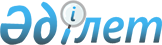 "Қазақстан Республикасының мемлекеттік басқару жүйесін одан әрі жетілдіру жөніндегі шаралар туралы" Қазақстан Республикасының Президенті Жарлығының жобасы туралыҚазақстан Республикасы Үкіметінің 2018 жылғы 22 маусымдағы № 367 қаулысы
      Қазақстан Республикасының Үкіметі ҚАУЛЫ ЕТЕДІ:
      "Қазақстан Республикасының мемлекеттік басқару жүйесін одан әрі жетілдіру жөніндегі шаралар туралы" Қазақстан Республикасының Президенті Жарлығының жобасы Қазақстан Республикасы Президентінің қарауына енгізілсін. Қазақстан Республикасының мемлекеттік басқару жүйесін одан әрі жетілдіру жөніндегі шаралар туралы
      Қазақстан Республикасы Конституциясының 44-бабының 3) тармақшасына сәйкес ҚАУЛЫ ЕТЕМІН:
      1. Қазақстан Республикасының Дін істері және азаматтық қоғам министрлігі Қазақстан Республикасының Қоғамдық даму министрлігі (бұдан әрі - Министрлік) болып аталсын.
      2. Министрлікке Қазақстан Республикасы Мәдениет және спорт министрлігінің қоғамдық келісім саласында мемлекеттік саясатты іске асыру жөніндегі функциялары мен өкілеттіктері берілсін.
      3. Қазақстан Республикасының Үкіметі:
      1) жоғарыда көрсетілген мемлекеттік органдардың штат санын қайта бөлуді;
      2) осы Жарлықты іске асыру бойынша өзге де шаралардың қабылдануын қамтамасыз етсін.
      4. "Қазақстан Республикасы Үкіметінің құрылымы туралы" Қазақстан Республикасы Президентінің 1999 жылғы 22 қаңтардағы № 6 Жарлығына мынадай өзгеріс енгізілсін:
      1-тармақта:
      "Қазақстан Республикасының Дін істері және азаматтық қоғам министрлігі;" деген жол мынадай редакцияда жазылсын:
      "Қазақстан Республикасының Қоғамдық даму министрлігі;".
      5. Осы Жарлықтың орындалуын бақылау Қазақстан Республикасы Президентінің Әкімшілігіне жүктелсін.
      6. Осы Жарлық қол қойылған күнінен бастап қолданысқа енгізіледі.
					© 2012. Қазақстан Республикасы Әділет министрлігінің «Қазақстан Республикасының Заңнама және құқықтық ақпарат институты» ШЖҚ РМК
				
      Қазақстан Республикасының
Премьер-Министрі

Б. Сағынтаев

      Қазақстан Республикасының
Президенті

Н.Назарбаев
